Temat: Urbanizacja.
Zagadnienia: Wyjaśnij co to jest urbanizacja i podaj jakie są płaszczyzny urbanizacjiFazy urbanizacji.
Przerysuj rysunek, następnie odszukaj nazwy urbanizacji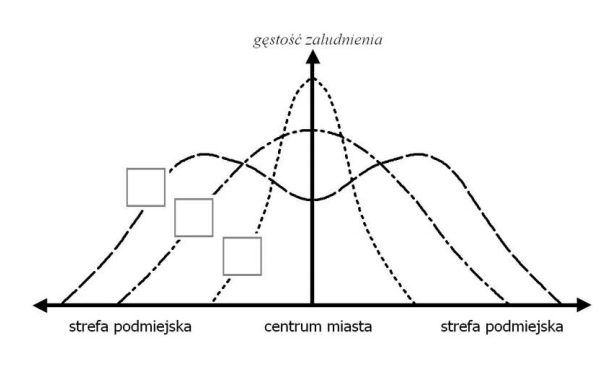 Wskaźnik urbanizacji- zapisz wzór.Rozpoznaj typy zespołów miejskich i podpisz nazwy, podaj po dwa przykłady.  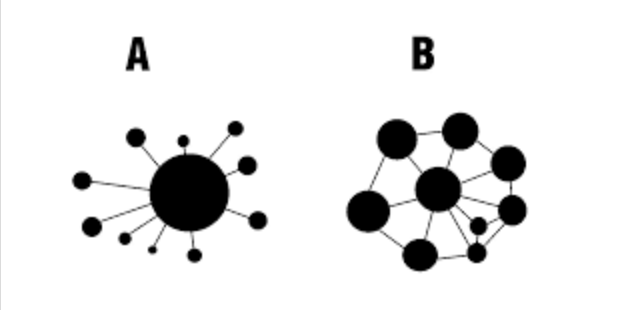 Wymień trzy przyczyny i trzy skutki urbanizacjiRóżnicowanie poziomu urbanizacji na świecie.Zastanów się i zapisz  jakie problemy występują w wielkich miastach.https://www.geografia24.eu/geo_prezentacje_rozsz_2/382_2_ludnosc_urbanizacja/r2_2_10a.pdfTemat: Czynniki rozwoju rolnictwa. Użytkowanie ziemi na świecieZagadnieniaWymień funkcje rolnictwaUzupełnij tabelę.Na podstawie wykresu wymień formy użytkowania ziemi.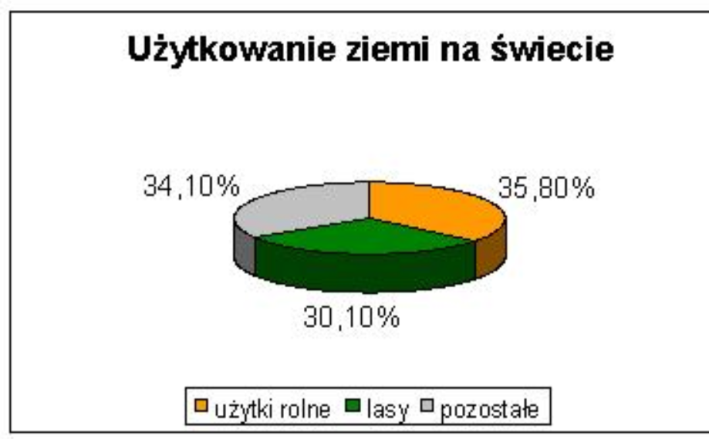 Opisz jakie zmiany w strukturze użytkowania ziemi i ich skutki.https://www.geografia24.eu/geo_prezentacje_rozsz_2/382_3_rolnictwo/r2_3_02a.pdfhttps://www.geografia24.eu/geo_prezentacje_rozsz_2/382_3_rolnictwo/r2_3_01a.pdfTemat: Zróżnicowanie rolnictw na świcie. Działalność rolniczą można podzielić ze względu na:poziom uprzemysłowienia produkcji rolnej:-rolnictwo uprzemysłowione- rolnictwo ekologicznepoziom nakładów i wydajność:-rolnictwo intensywne-rolnictwo ekstensywneprzeznaczenie produkcji rolnej:- towarowe- samozaopatrzeniowegoCzynniki rozwoju rolnictwaCzynniki rozwoju rolnictwaprzyrodnicze czynniki rozwoju rolnictwaspołeczno-ekonomiczne czynniki rozwoju rolnictwaKryteriumRolnictwo uprzemysłowioneRolnictwo ekologiczneCechy charakterystyczne1.2.3.4.1.2.3.            4.KryteriumRolnictwo intensywneRolnictwo ekstensywne Cechy charakterystyczne1.2.3.4.1.2.3.            4.KryteriumRolnictwo samozaopatrzeniowegoRolnictwo towaroweCechy charakterystyczne1.2.3.4.1.2.3.           4.